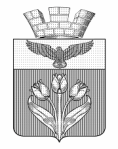 ВОЛГОГРАДСКАЯ  ОБЛАСТЬПАЛЛАСОВСКИЙ  МУНИЦИПАЛЬНЫЙ  РАЙОН
ПАЛЛАСОВСКАЯ  ГОРОДСКАЯ  ДУМА______________________________________________________________________ Р Е Ш Е Н И Еот 26 августа 2022 года                                                                                  № 14/2О внесении изменений и дополнений в решение Палласовской городской Думы от 30.11.2016г. № 11/3 «Об утверждении порядка размещения нестационарных торговых объектов на территории  городского поселения г. Палласовка»В соответствии с Федеральным законом от 28.12.2009г. № 381-ФЗ «Об основах государственного регулирования торговой деятельности в Российской Федерации», Федеральным законом от 06.10.2003г. № 131-ФЗ «Об общих принципах организации местного самоуправления в Российской Федерации», Законом Волгоградской области от 27.10.2015г. № 182-ОД «О торговой деятельности в Волгоградской области», Приказом комитета промышленности и торговли Волгоградской обл. от 04.02.2016г. № 14-ОД (ред. от 27.04.2022г.) «Об утверждении Порядка разработки и утверждения схем размещения нестационарных торговых объектов на территории Волгоградской области», Уставом городского поселения г. Палласовка,  Палласовская городская Дума,   Р Е Ш И Л А :Внести в  Порядок размещения нестационарных торговых объектов на территории  городского поселения г. Палласовка» (далее - Порядок), утвержденный решением Палласовской городской Думы от 30.11.2016г. № 11/3, следующие дополнения и изменения:В пункте 1.2.3 Порядка:- в абзац первый изложить в следующей редакции: «павильон - нестационарный торговый объект, представляющий собой строение (часть строения) или сооружение (часть сооружения) с замкнутым пространством, имеющее торговый зал и рассчитанное на одно или несколько рабочих мест продавцов. Павильон может иметь помещения для хранения товарного запаса;»;- абзац десятый изложить в следующей редакции:«площадка для продажи рассады, саженцев и цветов - специально оборудованная временная конструкция, представляющая собой обособленную площадку для продажи рассады, саженцев и цветов;»;В пункте 2.5 Порядка:- в абзаце третьем слова: «в течение 10 дней со дня поступления соответствующего заявления в уполномоченный орган» исключить;- дополнить пункт абзацем четвертым следующего содержания: «В течение 10 дней со дня поступления соответствующего заявления уполномоченный орган обязан разместить извещение о проведении Аукциона.»;В подпункте «в» пункта 2.6 Порядка слова: «рассады и саженцев» заменить словами: «рассады, саженцев и цветов»;В подпункте «г» пункта 2.7.3 Порядка слова: «, и место» исключить;В пункте 2.9 Порядка:- дополнить пункт подпунктом «б» следующего содержания:«б) принято решение о комплексном благоустройстве земельного участка, на котором предусмотрено место размещения нестационарного торгового объекта (киоска, павильона, торговой галереи);»;- подпункт «б» считать подпунктом «в» соответственно;В приложении № 1 к Порядку подпункт 8 пункта 9 исключить. Настоящее решение вступает в силу со дня его официального опубликования (обнародования).Глава городского поселения г. Палласовка                                                                      В.В. Гронин